Vraag 31 - Nieuwsbrief Afdeling Zeeland Update 25 augustus 2019Van: Afdeling 1 Zeeland '96 <afdeling1zeeland96@gmail.com>
Datum: 24 augustus 2019 om 21:53:48 CEST
Aan: Zeeuwse Liefhebber
Onderwerp: Afdeling Zeeland houdt u “Op de hoogte”Reacties aan: hans@bodelierpigeons.nl Zet er s.v.p. het onderwerp bij, dat maakt het voor mij makkelijker. Dank.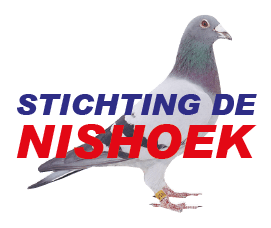 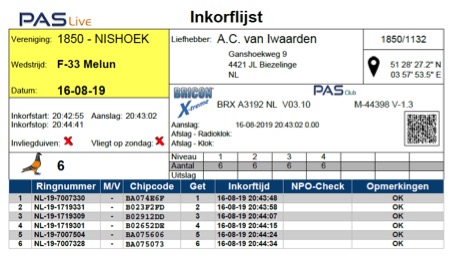 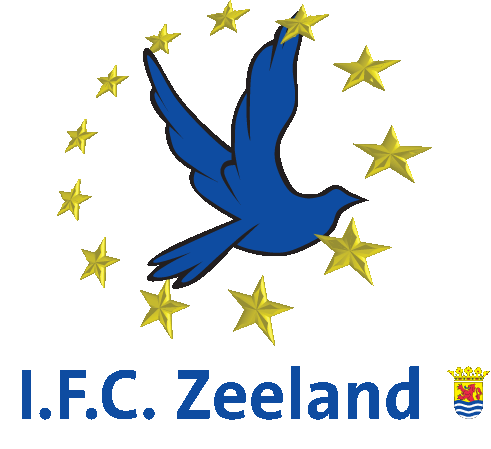 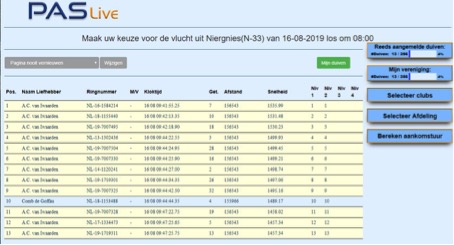 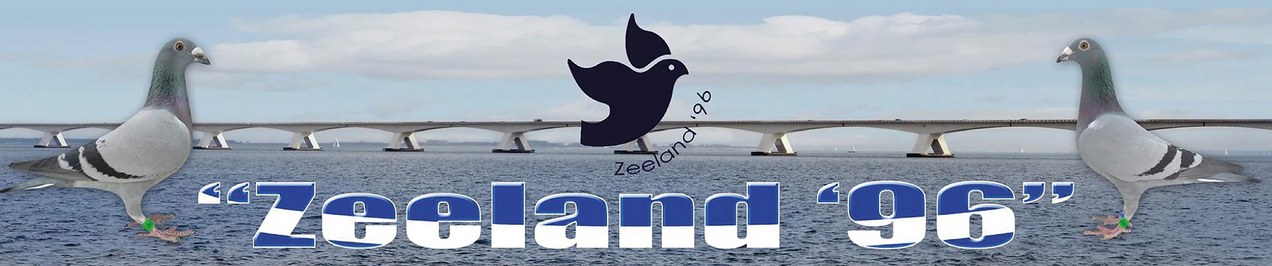 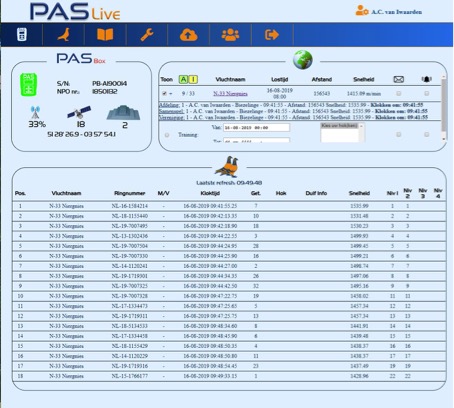 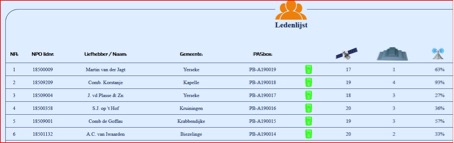 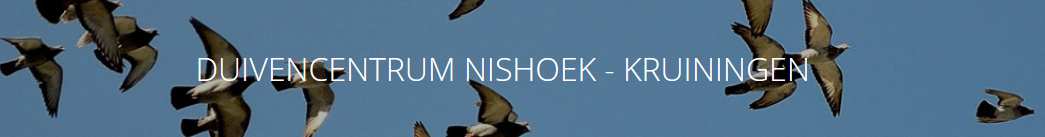 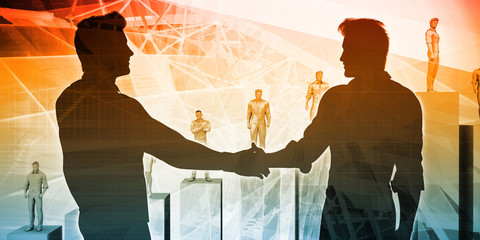 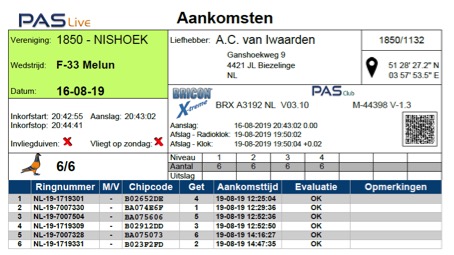 